Q 2016 Q 14 b i(i)	Cells can be classified as either prokaryotic or eukaryotic.Give two features of eukaryotic cells which distinguish them from prokaryotic cells.MS 2016 Q 14 b iQ 2014 8(a)	Answer the following questions with reference to the microscope.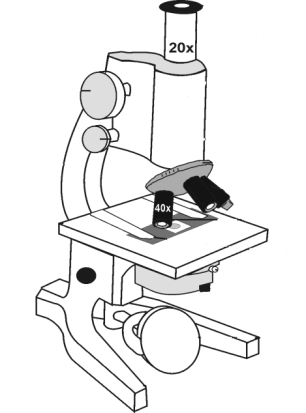 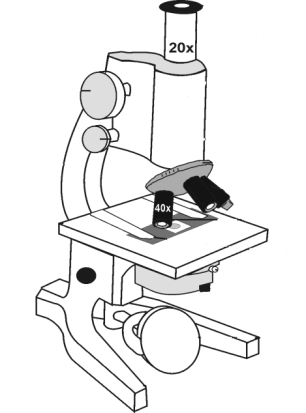 State the function of the part labelled A in the diagram.Lens E is marked 10× and lens O is marked 40×. A cell is viewed through lenses E and O.The image of the cell is 0.8 mm in diameter. What is the actual diameter of the cell?Answer the following questions in relation to the procedures that you followed when preparing animal cells for examination with a light microscope.Describe how you obtained a sample of cells.What stain did you use on the sample?Outline how you used the coverslip.Explain why a coverslip is used.Describe how you examined the cells using the microscope.Draw a labelled diagram of the cells as seen at high magnification.MS 2014 8Q 2011 14 c(i)	State the precise location of the cell membrane in plant cells.With what type of cell do you associate membrane-bound organelles?What corresponding term is used to describe bacterial cells?The cell membrane is described as being selectively permeable.  What does this mean?MS 2011 14 cQ 2010 14 c (i)In relation to membranes in cells, explain what is meant by selective permeability.(ii) Give two locations in a cell at which there is a selectively permeable membraneMS 2010 14 c Q 2006 8(a)	State a function of each of the following components of a cell.Ribosome (ii)	Cell membrane(b)	Answer the following questions in relation to the preparation, staining and microscopic observation of a slide of an animal cell.(i)	What type of animal cell did you use?                                                     How did you obtain the cell?	Name the stain that you used             Describe how you applied the stainAfter staining, a cover slip is placed on the slide.  Give a reason for this(iv)	How did you apply the cover slip?          Why did you apply it in this way?(v)	Describe the difference in colour or depth of colour, if any, between the nucleus and cytoplasm when the stained cell was viewed under the microscope.MS 2006 814.(c)(i)1.Turgor:	Pressure of cell contents against the cell wall32.How plant cells stay turgid: By taking in as much water as they lose3By osmosis (or explained)33.Consequence for plant of turgidity loss: Wilt or lose rigidity or fail to stay uprightor droop34.Animal cell:	Bursts3Why:	No cell wall3(ii)1Diffusion:  Movement (of material) from region of high concentration to aregion of low(er) concentration3Osmosis:   Movement of water from a region of high water concentration to aregion of low(er) water concentration across a semi-permeablemembrane32Active transport; location:	Nephron or named part3Active transport; material:	Glucose or amino acid(s) or salt(s) or water38.(a)(i)Coarse focus or focus with low power3(ii)0.002 mm3, 2, 1, 0(b)(i)Rubbed inside cheek with swab (or example)3(ii)Methylene blue3(iii)(Coverslip) at angle / how lowered2(3)(iv)To protect the sample from drying outor to protect the lens (from the stain)3(v)Focus using coarse (focus) or focus using Aor focus using lower power3(focus) using medium (or high) power (or using fine focus)3(vi)Appropriate labelled diagram [at least 1 label required]314.(c)(i)Immediately inside the cell wall3(ii)*Eukaryotic3(iii)*Prokaryotic3(iv)Only some substances are allowed through314.(c)(i)Allowing some substances to pass through3(ii)Chloroplast / mitochondrion / nucleus / vacuole[allow cell membrane]Any two2(3)8.	(a)(i)(ii)protein synthesisselectively permeable or explained or containmentor antigenicity or ‘barrier’ qualified or has receptors33(b)(i)type of cell3how obtained3(ii)name of stain – methylene blue3how applied3(iii)to prevent drying out or to protect lens or easier to viewor keeps cells in place3(iv)at an angle or described3to prevent trapping air or bubbles3(v)cytoplasm paler or nucleus darker or nucleus blue3